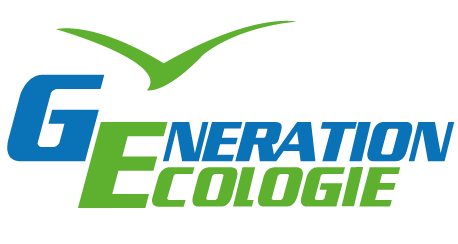 Nom : Prénom :Adresse :Code postal : Ville :Téléphone :Courriel :Je fais  un chèque de ………. € à l’ordre l'AFGE, Association de Financement de Génération Ecologie"En faisant ce don à l’AFGE vous pourrez bénéficier d’une déduction fiscale de 66% du montant versé dans la limite de 20% de votre revenu imposable. Un reçu fiscal vous sera remis en début d’année."Fait à le SignatureEnvoyer ce formulaire à l’adresse indiquée ci-dessousGENERATION ECOLOGIE48 rue Paul BALBASTRE34 070 MONTPELLIER